Oсновна школа “Петефи бригада“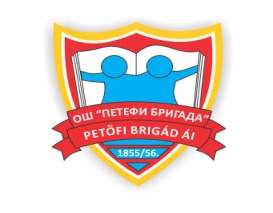 Кула16. дивизије 34ОБАВЕШТЕЊЕ ЗА ПОЧЕТАК ШКОЛСКЕ  2019/20. ГОДИНЕНастава почиње 2.9.2019.-понедељакСмене:-ПРЕ ПОДНЕ (  7,30) иду ученици 3.и 4. разреда и од   5. до 8. разреда-ПОСЛЕ ПОДНЕ иду ученици 1. и 2. разреда ( 13,30)-1-1,2-1,3-1 и 4-1 иду пре поднеПодела распореда је у понедељак, 2.9.2019.Подела уџбеника је у току прве недеље школске годинеУправа